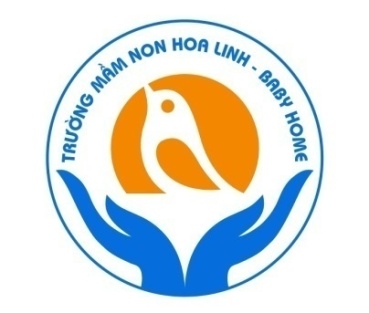 CHI PHÍ NĂM HỌC 2021-2022Thực hiện từ ngày 01 tháng 04 năm 2021Chăm sóc nuôi dạy trẻ từ 7:30  đến 17:30 hàng ngày. Từ thứ 2 đến thứ 6I - Chi phí theo quy định (chi phí không hoàn trả) :	1 -  Phí nhập học:  2.000.000đ        - Đối với gia đình có 2 con cùng học tại trường thì sẽ được giảm 30% phí nhập học cho con thứ 2      2 -  Tiền học, chăm sóc bé từ thứ 2 đến thứ 6:   3.700.000đ / thángƯu đãi cho trẻ nhập học:- Từ tháng 4.2021  - tháng 5. 2021 – giảm 20% - học phí: 2.900.000đ/ tháng- Từ tháng 6.2021 -  tháng 8.2022 – giảm 10% - học phí: 3.300.000đ/ tháng- Từ tháng 9.2022: học phí áp dụng mức quy địnhĐối với gia đình có 2 con cùng học tại trường thì sẽ được giảm 5% tiền học phí cho con thứ 2Đối với trẻ nghỉ trên nửa tháng, tiền học phí sẽ được hoàn trả lại 30% và chuyển vào số tiền học phí tháng sau.Nhà trường sẽ không hoàn trả lại học phí nếu trẻ nghỉ học giữa chừng.Khi cháu nghỉ dài từ 1 tháng trở lên, gia đình phải làm đơn xin nghỉ học. Nếu không thực hiện coi như cháu đã bỏ học để nhà trường xếp lại danh sách lớp nhận cháu mới, và khi muốn quay trở lại trường phụ huynh phải đóng phí nhập học như học sinh mới.      3-   Tiền ăn:    50.000đ / ngày: bao gồm 5 bữa: sáng + sữa tươi + bữa trưa (tráng miếng) + xế chiều + sữa hạt           ( theo thực đơn chi tiết của nhà trường )      4-   Sổ liên lạc: 35.000đ/ 1 năm học.      5-   Nhật kí học tập và sinh hoạt của bé từ tuổi Mẫu giáo: 100.000đ/ 1 năm học.      6-   Phí cơ sở vật chất + trang thiết bị đồ dùng, học phẩm : 1.700.000 đ / 1 năm học ( Thu đầu năm học – Tháng 7 )      7-  Quà 1/6 ngày Quốc tế thiếu nhi và liên hoan tổng kết năm học : 200.000đ / cháu (thu vào kỳ thu tiền của tháng 5)                                           II -  Dịch vụ theo nhu cầu:      1 -  Học các môn ngoại khóa  : Vẽ, Tạo Hình               	:    200.000/tháng/ 1môn học                                                         Cảm thụ âm nhạc                    :    200.000đ/ tháng/ 1 môn học				     Bàn tính và số học IQ            :    200.000đ/ tháng/ 1 môn học      2 -  Chăm sóc trẻ ngoài giờ :   + Từ 17h30 đến trước 18 giờ  :    20.000đ                              +  Từ 18h đến trước 18h30     :    20.000đ                              +  Từ 18h30 đến trước 19h00 :    20.000đ                              +  Từ 19h00 đến trước 19h30 :    20.000đ                              3 -   Tắm + gội cho cháu: 30.000đ / cháu / lần     4 -   Ăn tối: 15.000đ / bữa ( cơm hoặc cháo )     5-   Thăm quan: Thu tiền theo thông báo              6-   Học phí ngày thứ 7: 200.000đ/ ngày Chữ ký phụ huynhBAN GIÁM HIỆU